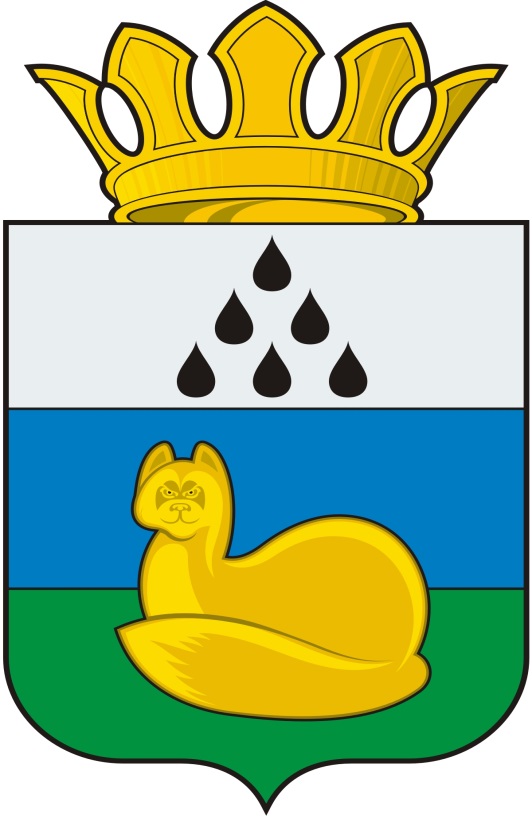 Администрация 
Уватского муниципального районаПостановление21 февраля 2023 г.	с. Уват	№ 59О внесении изменений в постановление администрации Уватского муниципального района от 19.04.2016 № 70 «Об утверждении муниципальной программы «Экономическое и социальное развитие коренных малочисленных народов Севера, проживающих на территории Уватского муниципального района» на 2022-2024 годы»В соответствии со ст. 179 Бюджетного кодекса Российской Федерации от 31.07.1998 № 145-ФЗ, Федеральным законом от 06.10.2003 № 131-ФЗ «Об общих принципах организации местного самоуправления в Российской Федерации», Уставом Уватского муниципального района Тюменской области, постановлением администрации Уватского муниципального района от 10.10.2017 № 185 «О формировании, реализации и оценке эффективности муниципальных программ Уватского муниципального района»:1. Внести в постановление администрации Уватского муниципального района от 19.04.2016 № 70 «Об утверждении муниципальной программы «Экономическое и социальное развитие коренных малочисленных народов Севера, проживающих на территории Уватского муниципального района» на 2021-2023 годы» (далее по тексту — постановление) (в редакции постановлений администрации Уватского муниципального района от 13.09.2016 № 182, от 20.12.2016 № 231, от 28.03.2017 № 45, от 11.05.2017 № 84, от 21.11.2017 № 221, от 27.02.2018 № 30; от 12.03.2019 № 49, от 31.03.2020 № 79, от 30.03.2021 № 64, от 22.02.2022 № 34) следующие изменения:а) в наименовании, пункте 1 постановления слова «на 2022-2024 годы» заменить словами «на 2023-2025 годы»;б) преамбулу постановления изложить в редакции преамбулы настоящего постановления;в) в пункте 2 постановления слова «за 2021 год» заменить словами «за 2022 год»;г) пункт 5 постановления изложить в следующей редакции:«5. Настоящее постановление вступает в силу со дня его обнародования и распространяет свое действие на правоотношения, возникшие с 1 января 2023 года, за исключением пункта 2 настоящего постановления, распространяющего свое действие на правоотношения с 1 января по 31 декабря 2022 года.»;д) приложение к постановлению изложить в новой редакции согласно приложению к настоящему постановлению.2. Сектору делопроизводства, документационного обеспечения и контроля аппарата главы администрации Уватского муниципального района (А. Ю. Васильева) настоящее постановление:а) обнародовать путем размещения на информационных стендах в местах, установленных администрацией Уватского муниципального района;б) направить для размещения на сайте Уватского муниципального района в сети «Интернет».3. Настоящее постановление вступает в силу со дня его обнародования  и распространяет свое действие на правоотношения, возникшие с 1 января 2023 года.4. Контроль за исполнением настоящего постановления возложить на заместителя главы администрации Уватского муниципального района, начальника управления по социальным вопросам.Глава                                                                                                             В. И. ЕлизаровПриложениек постановлению администрацииУватского муниципального районаот 21 февраля 202З г. № 59МУНИЦИПАЛЬНАЯ ПРОГРАММА«ЭКОНОМИЧЕСКОЕ И СОЦИАЛЬНОЕ РАЗВИТИЕ КОРЕННЫХ МАЛОЧИСЛЕННЫХ НАРОДОВ СЕВЕРА, ПРОЖИВАЮЩИХ НАТЕРРИТОРИИ УВАТСКОГО МУНИЦИПАЛЬНОГО РАЙОНА»НА 2023-2025 ГОДЫс. Уват,2023 годСодержаниеПаспорт ПрограммыРаздел 1. Приоритеты и цели муниципальной политики Уватского муниципального района в сфере поддержки коренных малочисленных народов Севера, проживающих на территории Уватского муниципального районаРаздел 2. Система основных мероприятий ПрограммыРаздел 3. Финансовое обеспечение ПрограммыРаздел 4. Ожидаемые конечные результаты и показатели ПрограммыРаздел 5. Оценка неблагоприятных факторов реализации ПрограммыПриложение 1. План мероприятий по реализации ПрограммыПриложение 2. Показатели реализации ПрограммыПАСПОРТмуниципальной программы «Экономическое и социальное развитие коренных малочисленных народов Севера, проживающих на территории Уватского муниципального района» на 2023-2025 годыРаздел 1. Приоритеты и цели муниципальной политики Уватского муниципального района в сфере поддержки коренных малочисленных народов Севера, проживающих на территории Уватского муниципального районаОбъектом муниципальной программы «Экономическое и социальное развитие коренных малочисленных народов Севера, проживающих на территории Уватского муниципального района» на 2023-2025 годы (далее - Программа) является коренное население Севера, проживающее в труднодоступных местностях Уватского района Тюменской области (далее - КМНС), находящееся в сложных условиях жизнеобеспечения. Основным местом компактного проживания является бассейн р. Демьянки, где в стойбищах на 01.01.2023 проживают 87 человек - представителей коренных малочисленных народов Севера. Связь с данными населенными пунктами, доставка продовольственных и промышленных грузов осуществляется воздушным транспортом. Расстояние от районного центра до ближайшего населенного пункта – 180 км. КМНС ведут оседлый образ жизни. Основным источником существования, обеспечивающим жизнедеятельность коренных народов, являются традиционные виды хозяйствования и промыслов - рыболовство, охота, сбор дикоросов, народные промыслы и ремесла, позволяющие сохранять традиционный, самобытный уклад жизни. Работоспособное коренное население традиционных национальных поселков, как мужчины, так и женщины, являются штатными работниками муниципального унитарного предприятия «Промыслово-охотничье хозяйство «Кедровый», которое создано в целях решения социальных задач при работе с коренными малочисленными народами Севера Уватского района, проживающими в труднодоступных местностях. Всего на 01.01.2023 в МУП «ПОХ «Кедровый» работают 38 человек, из них 21 женщина.  В настоящее время КМНС имеют низкий уровень доходов на душу населения.Основной задачей государства, начиная с 2000 года, стала выработка мер, направленных на создание условий и предоставление финансовой поддержки в целях сохранения традиционного образа жизни, исконной среды обитания и самобытной культуры коренных народов.В этих целях создана федеральная законодательная база, определяющая основу защиты традиционного образа жизни коренных народов, включающая специальный федеральный закон: Федеральный закон Российской Федерации от 30.04.1999 № 82-ФЗ «О гарантиях прав коренных малочисленных народов Российской Федерации».Отдельные нормы в сфере обеспечения прав коренных народов внесены в Налоговый кодекс Российской Федерации, Лесной кодекс Российской Федерации, Земельный кодекс Российской Федерации, Водный кодекс Российской Федерации, в отраслевые федеральные законы и другие нормативные правовые акты Правительства Российской Федерации.Для формирования системы приоритетов деятельности органов государственной власти, органов местного самоуправления при решении вопросов социально-экономического и культурного развития коренных народов, Правительством Российской Федерации принята «Концепция устойчивого развития коренных малочисленных народов Севера, Сибири и Дальнего Востока Российской Федерации», утвержденная распоряжением Правительства Российской Федерации от 04.02.2009 № 132-р (далее - Концепция), которая в настоящее время является основным документом, на основе которого проводится работа по сохранению и поддержанию традиционного образа жизни и традиционной хозяйственной деятельности коренного населения страны.В соответствии с распоряжением Правительства Российской Федерации от 08.05.2009 № 631-р «Об утверждении перечня мест традиционного проживания и традиционной хозяйственной деятельности коренных малочисленных народов Российской Федерации» территория Уватского муниципального района признана местом традиционного проживания и традиционной хозяйственной деятельности коренных народов, что позволяет оказывать поддержку коренным народам.Первоочередной проблемой остается состояние традиционных отраслей хозяйствования, которые не выдерживают рыночной конкуренции, несмотря на оказываемую поддержку.Низкая конкурентоспособность традиционных видов хозяйственной деятельности обусловлена внедрением рыночных элементов в отношения, связанные с использованием природных ресурсов, малыми объемами производства продукции традиционной хозяйственной деятельности, отсутствием современных перерабатывающих мощностей и технологий комплексной переработки сырья и биологических ресурсов в местах традиционной проживания и традиционной хозяйственной деятельности коренных народов, сложными транспортными схемами доставки продукции на основные рынки сбыта. Усугубляет ситуацию и состояние материально-ресурсной базы охотников. В связи с этим встает вопрос об обеспечении их необходимыми средствами для передвижения и охоты.Интенсивное промышленное освоение природных ресурсов в местах традиционного проживания и традиционной хозяйственной деятельности коренных народов существенно сократило возможности ведения традиционных видов хозяйственной деятельности коренных народов. Требует доработки компенсационный механизм возмещения ущерба нанесенного исконной среде обитания коренных народов в ходе промышленного освоения хозяйствующими субъектами территорий традиционного проживания и традиционной хозяйственной деятельности коренных народов.Осложняет ситуацию удаленность мест традиционного проживания коренных народов где полностью отсутствует инфраструктура от экономически развитых центров. Ввиду особенностей расселения КМНС, отдаленности от крупных населенных пунктов, среди коренного населения сохраняется низкий уровень образования. Большинство представителей КМНС не имеют высшего образования, никто из детей КМНС не посещают детских садов.  Дети школьного возраста обучаются в МАОУ «Демьянская СОШ имени гвардии матроса Андрея Копотилова» в с. Демьянское (с круглосуточным проживанием в пришкольном интернате) и в МАОУ «Уватская СОШ» в с. Уват. В связи с этим остро встает проблема доставки представителей КМНС в районный центр для получения доступа к различного рода услугам.Имеющиеся проблемы свидетельствуют о необходимости повышения внимания к выработке и реализации практических мер финансовой, правовой, организационной и других форм поддержки коренных народов, которые требуют согласованного действия на всех уровнях власти.Одним из механизмов решения имеющихся проблем является реализация муниципальной программы «Экономическое и социальное развитие коренных малочисленных народов Севера, проживающих на территории Уватского муниципального района» на 2023-2025 годы».Данная программа соответствует приоритету Стратегии социально-экономического развития Уватского муниципального района до 2030 года «Повышение качества жизни населения» и задачам Стратегии в сферах экономической политики, безопасности населения, социальной политики.Целями Программы являются создание условий для устойчивого развития КМНС на принципах самообеспечения на основе комплексного развития традиционных отраслей хозяйствования, ресурсной базы и повышение их качества жизни и поддержание системы жизнеобеспечения.Задачи Программы:а) развитие материально-ресурсной базы традиционных отраслей хозяйствования: рыболовства, охотничьего промысла, сбора дикоросов и других видов деятельности;б) обеспечение деятельности по защите исконной среды обитания и традиционного образа жизни коренных малочисленных народов Севера.в) оказание содействия в организации доступа к получению услуг: образовательных, медицинских, юридических и других;г) улучшение обеспечения коренных малочисленных народов Севера продовольствием и товарами первой необходимости;д) реализация социально-значимых проектов по поддержке коренных малочисленных народов Севера, проживающих на территории Уватского района, и развитию промыслов и предприятий, осуществляющих традиционную хозяйственную деятельность.Раздел 2. Система основных мероприятий Программы Мероприятия, указанные в приложении 1 Программы, предусматривают решение конкретных задач, взаимосвязанных и скоординированных по времени, ресурсам и исполнителям.Раздел 3. Финансовое обеспечение Программы Планируемые расходы на реализацию муниципальной программы «Экономическое и социальное развитие коренных малочисленных народов Севера, проживающих на территории Уватского муниципального района», на 2023-2025 годы составят 43 298,2 тыс. руб., в том числе:Объемы финансирования на 2023-2025 годы подлежат ежегодному уточнению при формировании проекта бюджета на соответствующий год исходя из его возможностей. Кроме того, финансирование мероприятий программы может осуществляться и в рамках других целевых программ.Бюджетными ресурсами являются целевые средства бюджетов Тюменской области и муниципального образования, выделяемые на финансирование Программы, которые могут быть образованы за счет следующих источников:а) средства областного бюджета, предусмотренные на реализацию Программы;б) средства бюджета муниципального образования, выделяемые на реализацию Программы;в) средства федерального бюджета, предусмотренные на реализацию ПрограммыТакже финансирование программных мероприятий возможно за счет средств иных организаций (учреждений), осуществляющих поддержку КМНС и обеспечивающих защиту исконной среды обитания и традиционного образа жизни коренного населения.Объемы, структура затрат и источники финансирования мероприятий   Программы могут корректироваться в соответствии с учетом их приоритетности и финансовых возможностей.Раздел 4. Ожидаемые конечные результаты и показатели ПрограммыРеализация Программы приведет к повышению общего уровня жизни коренного населения. Будут сохранены имеющиеся и вновь созданы рабочие места. Получат дальнейшее развитие рыночные отношения, будет решена проблема адаптации коренных народов к условиям рыночной экономики.В процессе выполнения Программы будут сформированы необходимые условия для сбалансированного и устойчивого развития территорий проживания и хозяйственной деятельности коренных народов, созданы условия, способствующие преодолению противоречий между традиционными отраслями хозяйствования и промышленным освоением территорий, сохранению естественной природной среды.Результаты реализации мероприятий Программы будут способствовать повышению качества жизни, улучшению здоровья, обновлению основных систем жизнеобеспечения, духовному и национально-культурному возрождению коренных народов, усилению их социальной роли и росту национального самосознания.Показатели реализации Программы указаны в приложении № 2 Программы.Справочно:Методика расчета значений показателей по Цели1:Показатель 1  Доля занятого населения из числа КМНС осуществляющих свою трудовую деятельность в местах традиционного проживания и традиционной хозяйственной деятельности в общей численности населения  КМНС в трудоспособном возрасте определяется по формуле :                                                  Dз = A / B х100%D -  доля занятого населения из числа КМНС, А — численность работающих КМНС, В -численность людей из числа КМНС в трудоспособном возрасте.  Раздел 5. Оценка неблагоприятных факторов реализации ПрограммыНа решение задач и достижение целей государственной программы могут оказать влияние следующие риски:а) связанные с возможными кризисными явлениями в экономике (рост инфляции и др.);б) изменения федерального законодательства и законодательства автономного округа в сфере социально-экономического развития коренных малочисленных народов;в) возможность существенного превышения расходов, необходимых для осуществления мероприятий, по сравнению с прогнозными данными;г) неполное финансирование со стороны бюджета, нарушение графика финансирования;д) невыполнение или задержка выполнения обязательств поставщиками и подрядчиками работ по реализации мероприятий.Минимизация рисков и их устранение может быть достигнуто при осуществлении мониторинга муниципальной программы, своевременной корректировке мероприятий и показателей результативности, перераспределения финансовых ресурсов в целях целенаправленного и эффективного расходования бюджетных средств.Приложение № 1к муниципальной программе «Экономическое и социальное развитие коренных малочисленныхнародов Севера, проживающих на территорииУватского муниципального района»на 2023-2025 годы»План мероприятийпо реализации муниципальной программы «Экономическое и социальное развитие коренных малочисленных народов Севера, проживающих на территории Уватского муниципального района» на 2023-2025 годы»Приложение № 2к муниципальной программе «Экономическое и социальное развитие коренных малочисленныхнародов Севера, проживающих на территорииУватского муниципального района»на 2023-2025 годы»Показатели реализациимуниципальной программы «Экономическое и социальное развитие коренных малочисленных народов Севера, проживающих на территории Уватского муниципального района» на 2023-2025 годы»Ответственный исполнитель ПрограммыУправление по социальным вопросам администрации Уватского муниципального районаУправление по социальным вопросам администрации Уватского муниципального районаУправление по социальным вопросам администрации Уватского муниципального районаУправление по социальным вопросам администрации Уватского муниципального районаУправление по социальным вопросам администрации Уватского муниципального районаСоисполнители ПрограммыАдминистрация Уватского муниципального районаМУП «ПОХ «Кедровый» Уватского муниципального района»НУО Фонд развития коренных малочисленных народов Севера, Сибири и Дальнего ВостокаАдминистрация Уватского муниципального районаМУП «ПОХ «Кедровый» Уватского муниципального района»НУО Фонд развития коренных малочисленных народов Севера, Сибири и Дальнего ВостокаАдминистрация Уватского муниципального районаМУП «ПОХ «Кедровый» Уватского муниципального района»НУО Фонд развития коренных малочисленных народов Севера, Сибири и Дальнего ВостокаАдминистрация Уватского муниципального районаМУП «ПОХ «Кедровый» Уватского муниципального района»НУО Фонд развития коренных малочисленных народов Севера, Сибири и Дальнего ВостокаАдминистрация Уватского муниципального районаМУП «ПОХ «Кедровый» Уватского муниципального района»НУО Фонд развития коренных малочисленных народов Севера, Сибири и Дальнего ВостокаЦели ПрограммыЦель № 1: Создание условий для устойчивого развития коренных малочисленных народов Севера на принципах самообеспечения на основе комплексного развития традиционных отраслей хозяйствования, их ресурсной базы.Цель № 2: Повышение качества жизни и поддержание системы жизнеобеспечения коренных малочисленных народов Севера.Цель № 1: Создание условий для устойчивого развития коренных малочисленных народов Севера на принципах самообеспечения на основе комплексного развития традиционных отраслей хозяйствования, их ресурсной базы.Цель № 2: Повышение качества жизни и поддержание системы жизнеобеспечения коренных малочисленных народов Севера.Цель № 1: Создание условий для устойчивого развития коренных малочисленных народов Севера на принципах самообеспечения на основе комплексного развития традиционных отраслей хозяйствования, их ресурсной базы.Цель № 2: Повышение качества жизни и поддержание системы жизнеобеспечения коренных малочисленных народов Севера.Цель № 1: Создание условий для устойчивого развития коренных малочисленных народов Севера на принципах самообеспечения на основе комплексного развития традиционных отраслей хозяйствования, их ресурсной базы.Цель № 2: Повышение качества жизни и поддержание системы жизнеобеспечения коренных малочисленных народов Севера.Цель № 1: Создание условий для устойчивого развития коренных малочисленных народов Севера на принципах самообеспечения на основе комплексного развития традиционных отраслей хозяйствования, их ресурсной базы.Цель № 2: Повышение качества жизни и поддержание системы жизнеобеспечения коренных малочисленных народов Севера.Задачи ПрограммыЗадачи по Цели № 1:1. Развитие материально-ресурсной базы традиционных отраслей хозяйствования: рыболовства, охотничьего промысла, сбора дикоросов и других видов деятельности;2. Обеспечение деятельности по защите исконной среды обитания и традиционного образа жизни коренных малочисленных народов Севера.Задачи по Цели 2:1. Оказание содействия в организации доступа к получению услуг: образовательных, медицинских, юридических и других;2. Улучшение обеспечения коренных малочисленных народов Севера продовольствием и товарами первой необходимости;3. Реализация социально-значимых проектов по поддержке коренных малочисленных народов Севера, проживающих на территории Уватского района, и развитию промыслов и предприятий, осуществляющих традиционную хозяйственную деятельность.Задачи по Цели № 1:1. Развитие материально-ресурсной базы традиционных отраслей хозяйствования: рыболовства, охотничьего промысла, сбора дикоросов и других видов деятельности;2. Обеспечение деятельности по защите исконной среды обитания и традиционного образа жизни коренных малочисленных народов Севера.Задачи по Цели 2:1. Оказание содействия в организации доступа к получению услуг: образовательных, медицинских, юридических и других;2. Улучшение обеспечения коренных малочисленных народов Севера продовольствием и товарами первой необходимости;3. Реализация социально-значимых проектов по поддержке коренных малочисленных народов Севера, проживающих на территории Уватского района, и развитию промыслов и предприятий, осуществляющих традиционную хозяйственную деятельность.Задачи по Цели № 1:1. Развитие материально-ресурсной базы традиционных отраслей хозяйствования: рыболовства, охотничьего промысла, сбора дикоросов и других видов деятельности;2. Обеспечение деятельности по защите исконной среды обитания и традиционного образа жизни коренных малочисленных народов Севера.Задачи по Цели 2:1. Оказание содействия в организации доступа к получению услуг: образовательных, медицинских, юридических и других;2. Улучшение обеспечения коренных малочисленных народов Севера продовольствием и товарами первой необходимости;3. Реализация социально-значимых проектов по поддержке коренных малочисленных народов Севера, проживающих на территории Уватского района, и развитию промыслов и предприятий, осуществляющих традиционную хозяйственную деятельность.Задачи по Цели № 1:1. Развитие материально-ресурсной базы традиционных отраслей хозяйствования: рыболовства, охотничьего промысла, сбора дикоросов и других видов деятельности;2. Обеспечение деятельности по защите исконной среды обитания и традиционного образа жизни коренных малочисленных народов Севера.Задачи по Цели 2:1. Оказание содействия в организации доступа к получению услуг: образовательных, медицинских, юридических и других;2. Улучшение обеспечения коренных малочисленных народов Севера продовольствием и товарами первой необходимости;3. Реализация социально-значимых проектов по поддержке коренных малочисленных народов Севера, проживающих на территории Уватского района, и развитию промыслов и предприятий, осуществляющих традиционную хозяйственную деятельность.Задачи по Цели № 1:1. Развитие материально-ресурсной базы традиционных отраслей хозяйствования: рыболовства, охотничьего промысла, сбора дикоросов и других видов деятельности;2. Обеспечение деятельности по защите исконной среды обитания и традиционного образа жизни коренных малочисленных народов Севера.Задачи по Цели 2:1. Оказание содействия в организации доступа к получению услуг: образовательных, медицинских, юридических и других;2. Улучшение обеспечения коренных малочисленных народов Севера продовольствием и товарами первой необходимости;3. Реализация социально-значимых проектов по поддержке коренных малочисленных народов Севера, проживающих на территории Уватского района, и развитию промыслов и предприятий, осуществляющих традиционную хозяйственную деятельность.Сроки реализации Программы2023-2025 годы2023-2025 годы2023-2025 годы2023-2025 годы2023-2025 годыОбъёмы и источникифинансированияФинансирование, тыс. руб.2022 (план)202320242025Объёмы и источникифинансированияФедеральный бюджет613,5613,5613,5600,2Объёмы и источникифинансированияОбластной бюджет8 890,179 790,010171,010510,0Объёмы и источникифинансированияМестный бюджет75,950,00,00,0Объёмы и источникифинансированияВнебюджет11 000,0 11 000,00,00,0Объёмы и источникифинансированияВсего20 579,6221 403,510 784,511 110,2Ожидаемые конечные результаты реализации Программы1. Доля семей коренных малочисленных народов Севера материально-техническая база которых улучшена – до 100 %;2. Увеличение численности поголовья диких животных, водоплавающей дичи, боровой дичи –  к уровню 2017 года;3. Доля обеспеченных семей коренных малочисленных народов Севера продовольствием и товарами первой необходимости – 100 %;4. Доля семей, реализовавших товары в рамках ярмарок традиционных направлений жизнедеятельности и промыслов – до 100 %.1. Доля семей коренных малочисленных народов Севера материально-техническая база которых улучшена – до 100 %;2. Увеличение численности поголовья диких животных, водоплавающей дичи, боровой дичи –  к уровню 2017 года;3. Доля обеспеченных семей коренных малочисленных народов Севера продовольствием и товарами первой необходимости – 100 %;4. Доля семей, реализовавших товары в рамках ярмарок традиционных направлений жизнедеятельности и промыслов – до 100 %.1. Доля семей коренных малочисленных народов Севера материально-техническая база которых улучшена – до 100 %;2. Увеличение численности поголовья диких животных, водоплавающей дичи, боровой дичи –  к уровню 2017 года;3. Доля обеспеченных семей коренных малочисленных народов Севера продовольствием и товарами первой необходимости – 100 %;4. Доля семей, реализовавших товары в рамках ярмарок традиционных направлений жизнедеятельности и промыслов – до 100 %.1. Доля семей коренных малочисленных народов Севера материально-техническая база которых улучшена – до 100 %;2. Увеличение численности поголовья диких животных, водоплавающей дичи, боровой дичи –  к уровню 2017 года;3. Доля обеспеченных семей коренных малочисленных народов Севера продовольствием и товарами первой необходимости – 100 %;4. Доля семей, реализовавших товары в рамках ярмарок традиционных направлений жизнедеятельности и промыслов – до 100 %.1. Доля семей коренных малочисленных народов Севера материально-техническая база которых улучшена – до 100 %;2. Увеличение численности поголовья диких животных, водоплавающей дичи, боровой дичи –  к уровню 2017 года;3. Доля обеспеченных семей коренных малочисленных народов Севера продовольствием и товарами первой необходимости – 100 %;4. Доля семей, реализовавших товары в рамках ярмарок традиционных направлений жизнедеятельности и промыслов – до 100 %.Финансирование, тыс. руб.2022 (план) 202320242025федеральный бюджет613,5613,5613,5600,2областной бюджет8 890,179 790,010171,010510,0местный бюджет75,950,00,00,0внебюджет11 000,0 11 000,00,00,0ВСЕГО:20 579,6221 403,510784,511 110,2Наименование задачиНаименование мероприятияСроки выполненияОбъемы финансирования на период действия Программы (план), тыс. руб.Объемы финансирования на период действия Программы (план), тыс. руб.Объемы финансирования на период действия Программы (план), тыс. руб.Объемы финансирования на период действия Программы (план), тыс. руб.Получатели бюджетных средствНаименование задачиНаименование мероприятияСроки выполнения2022 год (план)2023 год2024 год2025 годПолучатели бюджетных средствЦЕЛЬ 1: Создание условий для устойчивого развития коренных малочисленных народов Севера на принципах самообеспечения на основе комплексного развития традиционных отраслей хозяйствования, их ресурсной базы.ЦЕЛЬ 1: Создание условий для устойчивого развития коренных малочисленных народов Севера на принципах самообеспечения на основе комплексного развития традиционных отраслей хозяйствования, их ресурсной базы.ЦЕЛЬ 1: Создание условий для устойчивого развития коренных малочисленных народов Севера на принципах самообеспечения на основе комплексного развития традиционных отраслей хозяйствования, их ресурсной базы.ЦЕЛЬ 1: Создание условий для устойчивого развития коренных малочисленных народов Севера на принципах самообеспечения на основе комплексного развития традиционных отраслей хозяйствования, их ресурсной базы.ЦЕЛЬ 1: Создание условий для устойчивого развития коренных малочисленных народов Севера на принципах самообеспечения на основе комплексного развития традиционных отраслей хозяйствования, их ресурсной базы.ЦЕЛЬ 1: Создание условий для устойчивого развития коренных малочисленных народов Севера на принципах самообеспечения на основе комплексного развития традиционных отраслей хозяйствования, их ресурсной базы.ЦЕЛЬ 1: Создание условий для устойчивого развития коренных малочисленных народов Севера на принципах самообеспечения на основе комплексного развития традиционных отраслей хозяйствования, их ресурсной базы.ЦЕЛЬ 1: Создание условий для устойчивого развития коренных малочисленных народов Севера на принципах самообеспечения на основе комплексного развития традиционных отраслей хозяйствования, их ресурсной базы.Задача № 1.1: Развитие материально-ресурсной базы традиционных отраслей хозяйствования: рыболовства, охотничьего промысла, сбора дикоросов и других видов деятельностиМероприятие 1.1.1. Поддержка внебюджетными организациями (учреждениями), занимающимися организацией и обеспечением защиты исконной среды обитания и традиционного образа жизни коренных малочисленных народов:2023-2025 годы11 000,011 000,00,00,0НУО Фонд развития КМН Севера, Сибири и Дальнего Востока Всего расходов на задачу № 1.1:Всего расходов на задачу № 1.1:11 000,011 000,00,00,0в том числе из областного бюджета:в том числе из областного бюджета:0,00,00,00,0в том числе из местного бюджета:в том числе из местного бюджета:0,00,00,00,0в  том числе из внебюджета:в  том числе из внебюджета:11 000,0 11 000,00,00,0Задача № 1.2: Обеспечение деятельности по защите исконной среды обитания и традиционного образа жизни коренных малочисленных народов СевераМероприятие 1.2.1. Содержание специалиста, занимающегося вопросами защиты исконной среды обитания и традиционного образа жизни коренных малочисленных народов (из областного бюджета)2023-2025 годы1 354,121 317,01 380,01 429,0Администрация УМРВсего расходов на задачу № 1.2:Всего расходов на задачу № 1.2:1 354,121 317,01 380,01 429,0в том числе из областного бюджета:в том числе из областного бюджета:1 278,171 317,01 380,01 429,0Всего расходов по ЦЕЛИ 1:Всего расходов по ЦЕЛИ 1:12 354,121 2317,01 380,01 429,0в том числе из областного бюджета:в том числе из областного бюджета:1 278,171 317,01 380,01 429,0в том числе из местного бюджета:в том числе из местного бюджета:75,950,00,00,0В  том числе из внебюджета:В  том числе из внебюджета:11 000,011 000,00,00,0ЦЕЛЬ 2: Повышение качества жизни и поддержание жизнеобеспечения коренных малочисленных народов СевераЦЕЛЬ 2: Повышение качества жизни и поддержание жизнеобеспечения коренных малочисленных народов СевераЦЕЛЬ 2: Повышение качества жизни и поддержание жизнеобеспечения коренных малочисленных народов СевераЦЕЛЬ 2: Повышение качества жизни и поддержание жизнеобеспечения коренных малочисленных народов СевераЦЕЛЬ 2: Повышение качества жизни и поддержание жизнеобеспечения коренных малочисленных народов СевераЦЕЛЬ 2: Повышение качества жизни и поддержание жизнеобеспечения коренных малочисленных народов СевераЦЕЛЬ 2: Повышение качества жизни и поддержание жизнеобеспечения коренных малочисленных народов СевераЦЕЛЬ 2: Повышение качества жизни и поддержание жизнеобеспечения коренных малочисленных народов СевераЗадача 2.1. Оказание содействия в организации доступа к получению услуг: образовательных, медицинских, юридических и другихМероприятие 2.1.1. Организация перевозок воздушным транспортом по труднодоступным населённым пунктам КМНС Уватского района2023-2025 годы6 674,57535,57 853,58 130,2Администрация УМРВсего расходов на задачу 2.1:Всего расходов на задачу 2.1:6 674,57535,57 853,58 130,2в том числе из областного бюджета:в том числе из областного бюджета:6061,06922,07240,07530,0в том числе из федерального бюджета:в том числе из федерального бюджета:613,5613,5613,5600,2Задача 2.2. Улучшение обеспечения коренных малочисленных народов Севера продовольствием и товарами первой необходимости.Мероприятие 2.2.1.  Приобретение и доставка (включая расходы на транспортные услуги) продуктов питания, товаров первой необходимости, горюче-смазочных материалов, стройматериалов для обеспечения коренного населения в местах традиционного проживания и традиционной хозяйственной деятельности2023-2025 годы1 551,01 551,01 551,01 551,0НУО Фонд развития КМН Севера, Сибири и Дальнего ВостокаВсего расходов на задачу № 2.2:Всего расходов на задачу № 2.2:1 551,01 551,01 551,01 551,0в том числе из областного бюджета:в том числе из областного бюджета:1 551,01 551,01 551,01 551,0Задача 2.3. Реализация социально-значимых проектов по поддержке коренных малочисленных народов Севера, проживающих на территории Уватского района,  и развитию промыслов и предприятий, осуществляющих традиционную хозяйственную деятельностьМероприятие 2.3.1. Организация и проведение совместно с ООО «РН-Уватнефтегаз» ярмарок традиционных направлений жизнедеятельности и промыслов на территориях нефтепромыслов и в сельских поселениях как инструмент установления взаимовыгодных отношений между представителями коренных малочисленных народов с различными организациями нефтедобывающей промышленности, а также реализации продукции от традиционных промыслов коренных малочисленных народов2023-2025 годыВ рамках финансирования ООО «РН-Уватнефтегаз»В рамках финансирования ООО «РН-Уватнефтегаз»В рамках финансирования ООО «РН-Уватнефтегаз»В рамках финансирования ООО «РН-Уватнефтегаз»ООО «РН-Уватнефтегаз», Администрация Уватского муниципального районаЗадача 2.3. Реализация социально-значимых проектов по поддержке коренных малочисленных народов Севера, проживающих на территории Уватского района,  и развитию промыслов и предприятий, осуществляющих традиционную хозяйственную деятельностьМероприятие 2.3.2. Презентация изделий народных художественных промыслов в рамках Дней культуры КМНС на территории Уватского муниципального района2023-2025 годыВ рамках финансирования НУО Фонд развития КМН Севера, Сибири и Дальнего ВостокаВ рамках финансирования НУО Фонд развития КМН Севера, Сибири и Дальнего ВостокаВ рамках финансирования НУО Фонд развития КМН Севера, Сибири и Дальнего ВостокаВ рамках финансирования НУО Фонд развития КМН Севера, Сибири и Дальнего ВостокаАдминистрация Уватского муниципального района, НУО Фонд развития КМН Севера, Сибири и Дальнего ВостокаВсего расходов на задачу № 2.3:Всего расходов на задачу № 2.3:0,00,00,00,0в том числе из местного бюджета:в том числе из местного бюджета:0,00,00,00,0в том числе из областного бюджета:в том числе из областного бюджета:0,00,00,00,0Всего расходов по ЦЕЛИ 2:Всего расходов по ЦЕЛИ 2:8225,59086,59 404,59 681,2в том числе из местного бюджета:в том числе из местного бюджета:0,00,00,00,0в том числе из областного бюджета:в том числе из областного бюджета:7612,08473,08 791,09 081,0в том числе из федерального бюджета:в том числе из федерального бюджета:613,5613,5613,5600,2ВСЕГО РАСХОДОВ НА ПРОГРАММУ:ВСЕГО РАСХОДОВ НА ПРОГРАММУ:ВСЕГО РАСХОДОВ НА ПРОГРАММУ:20 579,6221 403,510 784,511 110,2в том числе из областного бюджета:в том числе из областного бюджета:в том числе из областного бюджета:8 890,179 790,010 171,010 510,0в том числе из федерального бюджета:в том числе из федерального бюджета:в том числе из федерального бюджета:613,5613,5613,5600,2в том числе из местного бюджета:в том числе из местного бюджета:в том числе из местного бюджета:75,950,00,00,0в том числе из внебюджета:в том числе из внебюджета:в том числе из внебюджета:11 000,011 000,00,00,0№ п/пНаименование показателяЕд. изм.Направленность показателяБазовое значение показателя 2022 год (оценка)Значения на период реализации программыЗначения на период реализации программыЗначения на период реализации программыЦелевое значение показателяОбоснование плановых и целевых значений показателей№ п/пНаименование показателяЕд. изм.Направленность показателяБазовое значение показателя 2022 год (оценка)2023 год (план) 2024 год (план)2025 год (план)Целевое значение показателяОбоснование плановых и целевых значений показателейЦЕЛЬ 1: Создание условий для устойчивого развития коренных малочисленных народов Севера на принципах самообеспечения на основе комплексного развития традиционных отраслей хозяйствования, их ресурсной базыЦЕЛЬ 1: Создание условий для устойчивого развития коренных малочисленных народов Севера на принципах самообеспечения на основе комплексного развития традиционных отраслей хозяйствования, их ресурсной базыЦЕЛЬ 1: Создание условий для устойчивого развития коренных малочисленных народов Севера на принципах самообеспечения на основе комплексного развития традиционных отраслей хозяйствования, их ресурсной базыЦЕЛЬ 1: Создание условий для устойчивого развития коренных малочисленных народов Севера на принципах самообеспечения на основе комплексного развития традиционных отраслей хозяйствования, их ресурсной базыЦЕЛЬ 1: Создание условий для устойчивого развития коренных малочисленных народов Севера на принципах самообеспечения на основе комплексного развития традиционных отраслей хозяйствования, их ресурсной базыЦЕЛЬ 1: Создание условий для устойчивого развития коренных малочисленных народов Севера на принципах самообеспечения на основе комплексного развития традиционных отраслей хозяйствования, их ресурсной базыЦЕЛЬ 1: Создание условий для устойчивого развития коренных малочисленных народов Севера на принципах самообеспечения на основе комплексного развития традиционных отраслей хозяйствования, их ресурсной базыЦЕЛЬ 1: Создание условий для устойчивого развития коренных малочисленных народов Севера на принципах самообеспечения на основе комплексного развития традиционных отраслей хозяйствования, их ресурсной базыЦЕЛЬ 1: Создание условий для устойчивого развития коренных малочисленных народов Севера на принципах самообеспечения на основе комплексного развития традиционных отраслей хозяйствования, их ресурсной базыЦЕЛЬ 1: Создание условий для устойчивого развития коренных малочисленных народов Севера на принципах самообеспечения на основе комплексного развития традиционных отраслей хозяйствования, их ресурсной базы1Доля занятого населения  из числа КМНС осуществляющих свою трудовую деятельность в местах традиционного проживания и традиционной хозяйственной деятельности в общей численности населения  КМНС в трудоспособном возрасте %П66,767,268,369,369,3В соответствии с региональной программой "Реализация государственной национальной политики" до 2025 годаЗадача № 1.1: Развитие материально-ресурсной базы традиционных отраслей хозяйствования: рыболовства, охотничьего промысла, сбора дикоросов и других видов деятельностиЗадача № 1.1: Развитие материально-ресурсной базы традиционных отраслей хозяйствования: рыболовства, охотничьего промысла, сбора дикоросов и других видов деятельностиЗадача № 1.1: Развитие материально-ресурсной базы традиционных отраслей хозяйствования: рыболовства, охотничьего промысла, сбора дикоросов и других видов деятельностиЗадача № 1.1: Развитие материально-ресурсной базы традиционных отраслей хозяйствования: рыболовства, охотничьего промысла, сбора дикоросов и других видов деятельностиЗадача № 1.1: Развитие материально-ресурсной базы традиционных отраслей хозяйствования: рыболовства, охотничьего промысла, сбора дикоросов и других видов деятельностиЗадача № 1.1: Развитие материально-ресурсной базы традиционных отраслей хозяйствования: рыболовства, охотничьего промысла, сбора дикоросов и других видов деятельностиЗадача № 1.1: Развитие материально-ресурсной базы традиционных отраслей хозяйствования: рыболовства, охотничьего промысла, сбора дикоросов и других видов деятельностиЗадача № 1.1: Развитие материально-ресурсной базы традиционных отраслей хозяйствования: рыболовства, охотничьего промысла, сбора дикоросов и других видов деятельностиЗадача № 1.1: Развитие материально-ресурсной базы традиционных отраслей хозяйствования: рыболовства, охотничьего промысла, сбора дикоросов и других видов деятельностиЗадача № 1.1: Развитие материально-ресурсной базы традиционных отраслей хозяйствования: рыболовства, охотничьего промысла, сбора дикоросов и других видов деятельности3Доля семей коренных малочисленных народов Севера материально-техническая база которых улучшена%П34,446,9--50Количество семей из общего числа, которым было переданы технические средства в рамках программы благотворительности Задача № 1.2: Обеспечение деятельности по защите исконной среды обитания и традиционного образа жизни коренных малочисленных народов СевераЗадача № 1.2: Обеспечение деятельности по защите исконной среды обитания и традиционного образа жизни коренных малочисленных народов СевераЗадача № 1.2: Обеспечение деятельности по защите исконной среды обитания и традиционного образа жизни коренных малочисленных народов СевераЗадача № 1.2: Обеспечение деятельности по защите исконной среды обитания и традиционного образа жизни коренных малочисленных народов СевераЗадача № 1.2: Обеспечение деятельности по защите исконной среды обитания и традиционного образа жизни коренных малочисленных народов СевераЗадача № 1.2: Обеспечение деятельности по защите исконной среды обитания и традиционного образа жизни коренных малочисленных народов СевераЗадача № 1.2: Обеспечение деятельности по защите исконной среды обитания и традиционного образа жизни коренных малочисленных народов СевераЗадача № 1.2: Обеспечение деятельности по защите исконной среды обитания и традиционного образа жизни коренных малочисленных народов СевераЗадача № 1.2: Обеспечение деятельности по защите исконной среды обитания и традиционного образа жизни коренных малочисленных народов СевераЗадача № 1.2: Обеспечение деятельности по защите исконной среды обитания и традиционного образа жизни коренных малочисленных народов Севера4Увеличение численности поголовья диких животных, водоплавающей дичи, боровой дичи%П12,3На уровне 2017 годаНа уровне 2017 годаНа уровне 2017 годаНа уровне 2017 годаПрирост поголовья по отношению к 2016 годуЦЕЛЬ 2: Повышение качества жизни и поддержание жизнеобеспечения коренных малочисленных народов СевераЦЕЛЬ 2: Повышение качества жизни и поддержание жизнеобеспечения коренных малочисленных народов СевераЦЕЛЬ 2: Повышение качества жизни и поддержание жизнеобеспечения коренных малочисленных народов СевераЦЕЛЬ 2: Повышение качества жизни и поддержание жизнеобеспечения коренных малочисленных народов СевераЦЕЛЬ 2: Повышение качества жизни и поддержание жизнеобеспечения коренных малочисленных народов СевераЦЕЛЬ 2: Повышение качества жизни и поддержание жизнеобеспечения коренных малочисленных народов СевераЦЕЛЬ 2: Повышение качества жизни и поддержание жизнеобеспечения коренных малочисленных народов СевераЦЕЛЬ 2: Повышение качества жизни и поддержание жизнеобеспечения коренных малочисленных народов СевераЦЕЛЬ 2: Повышение качества жизни и поддержание жизнеобеспечения коренных малочисленных народов СевераЦЕЛЬ 2: Повышение качества жизни и поддержание жизнеобеспечения коренных малочисленных народов СевераЗадача № 2.1: Оказание содействия в организации доступа к получению услуг: образовательных, медицинских, юридических и другихЗадача № 2.1: Оказание содействия в организации доступа к получению услуг: образовательных, медицинских, юридических и другихЗадача № 2.1: Оказание содействия в организации доступа к получению услуг: образовательных, медицинских, юридических и другихЗадача № 2.1: Оказание содействия в организации доступа к получению услуг: образовательных, медицинских, юридических и другихЗадача № 2.1: Оказание содействия в организации доступа к получению услуг: образовательных, медицинских, юридических и другихЗадача № 2.1: Оказание содействия в организации доступа к получению услуг: образовательных, медицинских, юридических и другихЗадача № 2.1: Оказание содействия в организации доступа к получению услуг: образовательных, медицинских, юридических и другихЗадача № 2.1: Оказание содействия в организации доступа к получению услуг: образовательных, медицинских, юридических и другихЗадача № 2.1: Оказание содействия в организации доступа к получению услуг: образовательных, медицинских, юридических и другихЗадача № 2.1: Оказание содействия в организации доступа к получению услуг: образовательных, медицинских, юридических и других5Количество КМНС, приходящееся на один рейс, вылетевших для получения услуг в районный центр%П17Не менее 10Не менее 10Не менее 10Не менее 10Исходя из сложившейся необходимости в перевозках КМНС из стойбищ до районного центра и обратно6Доля коренных малочисленных народов Севера, прошедших диспансеризацию и (или) получивших услуги медицинского характераЕд.П100100100100100Задача № 2.2: Улучшение обеспечения коренных малочисленных народов Севера продовольствием и товарами первой необходимости.Задача № 2.2: Улучшение обеспечения коренных малочисленных народов Севера продовольствием и товарами первой необходимости.Задача № 2.2: Улучшение обеспечения коренных малочисленных народов Севера продовольствием и товарами первой необходимости.Задача № 2.2: Улучшение обеспечения коренных малочисленных народов Севера продовольствием и товарами первой необходимости.Задача № 2.2: Улучшение обеспечения коренных малочисленных народов Севера продовольствием и товарами первой необходимости.Задача № 2.2: Улучшение обеспечения коренных малочисленных народов Севера продовольствием и товарами первой необходимости.Задача № 2.2: Улучшение обеспечения коренных малочисленных народов Севера продовольствием и товарами первой необходимости.Задача № 2.2: Улучшение обеспечения коренных малочисленных народов Севера продовольствием и товарами первой необходимости.Задача № 2.2: Улучшение обеспечения коренных малочисленных народов Севера продовольствием и товарами первой необходимости.Задача № 2.2: Улучшение обеспечения коренных малочисленных народов Севера продовольствием и товарами первой необходимости.7Доля обеспеченных семей коренных малочисленных народов Севера продовольствием и товарами первой необходимости%П100100100100100Количество семей из общего числа, которым были доставлены товары по субсидииЗадача № 2.3: Реализация социально-значимых проектов по поддержке коренных малочисленных народов Севера, проживающих на территории Уватского района, и развитию промыслов и предприятий, осуществляющих традиционную хозяйственную деятельностьЗадача № 2.3: Реализация социально-значимых проектов по поддержке коренных малочисленных народов Севера, проживающих на территории Уватского района, и развитию промыслов и предприятий, осуществляющих традиционную хозяйственную деятельностьЗадача № 2.3: Реализация социально-значимых проектов по поддержке коренных малочисленных народов Севера, проживающих на территории Уватского района, и развитию промыслов и предприятий, осуществляющих традиционную хозяйственную деятельностьЗадача № 2.3: Реализация социально-значимых проектов по поддержке коренных малочисленных народов Севера, проживающих на территории Уватского района, и развитию промыслов и предприятий, осуществляющих традиционную хозяйственную деятельностьЗадача № 2.3: Реализация социально-значимых проектов по поддержке коренных малочисленных народов Севера, проживающих на территории Уватского района, и развитию промыслов и предприятий, осуществляющих традиционную хозяйственную деятельностьЗадача № 2.3: Реализация социально-значимых проектов по поддержке коренных малочисленных народов Севера, проживающих на территории Уватского района, и развитию промыслов и предприятий, осуществляющих традиционную хозяйственную деятельностьЗадача № 2.3: Реализация социально-значимых проектов по поддержке коренных малочисленных народов Севера, проживающих на территории Уватского района, и развитию промыслов и предприятий, осуществляющих традиционную хозяйственную деятельностьЗадача № 2.3: Реализация социально-значимых проектов по поддержке коренных малочисленных народов Севера, проживающих на территории Уватского района, и развитию промыслов и предприятий, осуществляющих традиционную хозяйственную деятельностьЗадача № 2.3: Реализация социально-значимых проектов по поддержке коренных малочисленных народов Севера, проживающих на территории Уватского района, и развитию промыслов и предприятий, осуществляющих традиционную хозяйственную деятельностьЗадача № 2.3: Реализация социально-значимых проектов по поддержке коренных малочисленных народов Севера, проживающих на территории Уватского района, и развитию промыслов и предприятий, осуществляющих традиционную хозяйственную деятельность8Доля семей, реализовавших товары в рамках ярмарок традиционных направлений жизнедеятельности и промыслов Экономическое и социальное развитие коренных малочисленных народов Севера, проживающих на территории Уватского муниципального района%П0Не менее 57Не менее 60Не менее 70100Количество семей из общего числа, которые приняли участие в ярмаркахЦель 3: Удовлетворение потребностей в экономическом и социальном развитие коренных малочисленных народов Севера, проживающих на территории Уватского муниципального районаЦель 3: Удовлетворение потребностей в экономическом и социальном развитие коренных малочисленных народов Севера, проживающих на территории Уватского муниципального районаЦель 3: Удовлетворение потребностей в экономическом и социальном развитие коренных малочисленных народов Севера, проживающих на территории Уватского муниципального районаЦель 3: Удовлетворение потребностей в экономическом и социальном развитие коренных малочисленных народов Севера, проживающих на территории Уватского муниципального районаЦель 3: Удовлетворение потребностей в экономическом и социальном развитие коренных малочисленных народов Севера, проживающих на территории Уватского муниципального районаЦель 3: Удовлетворение потребностей в экономическом и социальном развитие коренных малочисленных народов Севера, проживающих на территории Уватского муниципального районаЦель 3: Удовлетворение потребностей в экономическом и социальном развитие коренных малочисленных народов Севера, проживающих на территории Уватского муниципального районаЦель 3: Удовлетворение потребностей в экономическом и социальном развитие коренных малочисленных народов Севера, проживающих на территории Уватского муниципального районаЦель 3: Удовлетворение потребностей в экономическом и социальном развитие коренных малочисленных народов Севера, проживающих на территории Уватского муниципального районаЦель 3: Удовлетворение потребностей в экономическом и социальном развитие коренных малочисленных народов Севера, проживающих на территории Уватского муниципального района9Справочно. Удовлетворённость  населения в местах традиционного проживания и традиционной хозяйственной деятельности коренных малочисленных народов Севера, Сибири и Дальнего Востока Российской Федерации качеством предоставляемых услуг в сфере экономического и социального развития коренных малочисленных народов Севера, проживающих на территории Уватского муниципального района%П90,6Не менее 40Не менее 40 Не менее 45Оценка удовлетворенности населения качеством услуг, предоставляемых в сфере экономическом и социальном развитие коренных малочисленных народов Севера, проживающих на территории Уватского муниципального района согласно результатам опроса